Heeresportverein Absam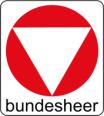 OrientierungslaufAndreas-Hofer-Kaserne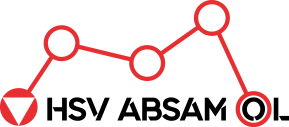 A-6067 ABSAMwww.hsv-absam-ol.atEinladung und Ausschreibung zum5.Tirolcup-LaufSamstag 07.09.2019PertisauOrganisation:Veranstalter:		Tiroler Fachverband für OrientierungslaufDurchführung:	HSV Absam OrientierungslaufWettkampfleiter:	Peter SchneggBahnleger:		Andreas AngererKontrolle:		Peter SchneggJuryvorsitz:		TIFOLAnreise:		Autobahn A 12 - Abfahrt Wiesing - über Achensee Bundesstraße 					nach Maurach - weiter nach Pertisau - beim Aussichtsturm links 					abbiegen bis zum Parkplatz Karwendeltäler.    Treffpunkt:	Pertisau, Parkplatz Karwendeltäler (kostenlos mit Parkkarte erhältlich beim HSV) ab 12:00 Uhr. Die Fahrt zur Pletzach Alm ist über die Mautpflichtige Straße möglich. Wettkampfzentrum:	Pletzach AlmErster Start:	15:00 Uhr, Weg vom Parkplatz zum Wettkampfzentrum 3 km, 80 Hm (ca. 45min Fußweg, 25 Minuten gemütlicher Lauf über Waldweg). Der Weg zum Start darf nicht verlassen werden (Wettkampfgebiet!).Aufwärmen am Weg zum Start und im Startbereich Weg vom Wettkampfzentrum zum Start ca. 100m.Karte:			Karte Pertisau, Stand 2018, 1:10.000 Äquidistanz 5m Zeitnehmung:	Sportident SI Air+ (touch free aktiviert!)Siegerehrung:	Nach der Veranstaltung erhalten alle in der Shadowing-Kategorieeinen kleinen Sachpreis.Die Siegerehrung der Tirol-Cup-Gesamtwertung findet am 30.11.2019bei der TIFOL-Gala statt.Internet:		Informationen unter www.hsv-absam-ol.at und 						www.oefol.at/anneKategorien:Tirolcup		Nennungen:	Nenngeld:		bis H/D -18, Schnupperklasse, Shadowing	€ 5,-			alle weiteren 	Kategorien				€ 8,-			Nennungen:		bis Dienstag 03.09.2019 über ANNE Online Anmeldung oder an 				an obmann@hsv-absam-ol.at Spätnennungen:	Garantierte Startmöglichkeit bis Donnerstag 14.06.2018 gegen 				Zusatzgebühr von € 2,-Nachnennungen:	Beschränkte Startmöglichkeit bis 1 Stunde vor dem Wettkampf 				gegen doppeltes Nenngeld. Ummelden gilt als Nachnennen.			Rahmenbewerbe können bis 1 Stunde vor dem Start genannt 				werden.Bankverbindung:	HSV Absam OL 			Tiroler Sparkasse			IBAN AT13 3620 0000 0002 6088			BIC: RZTIAT22200Allgemeines:	Im Wettkampfgebiet besteht bis zum Wettkampf Trainingsverbot.Sportident wird als berührungsfreies elektronisches Punching-System eingesetzt (SI Air + touch free aktiviert). Besitzer von SI-cards bitte bei der Anmeldung die Nummer angeben! Für all jene, die keine SI-Card besitzen besteht die Möglichkeit bei der Anmeldung eine auszuleihen (kein SI Air +). Für TIFOL-Mitglieder gratis, alle anderen gegen eine Leihgebühr von € 2,- und Kaution von € 30,-Die Teilnehmer am Wettkampf erklären sich mit der Veröffentlichung von Fotos, die bei diesem Wettkampf gemacht werden sowie mit der Veröffentlichung der Ergebnisse im Internet einverstanden. Die Veranstaltung wird nach den gültigen Regeln der Wettlaufordnung des TIFOL und ÖFOL Die Bestimmungen der Straßenverkehrsordnung und des Forstgesetzes sind einzuhalten. Bei einer Absage der Veranstaltung übernimmt weder der TIFOL noch der durchführende Verein eine Haftung für entstandene Kosten.Haftung:Die Teilnahme erfolgt auf eigene Gefahr. Der Veranstalter übernimmt keine Haftung für Schäden aller Art - auch nicht gegenüber Dritten. Jede(r) Läufer(in) startet auf eigene Gefahr.				Ausreichender Versicherungsschutz ist ausschließlich Angelegenheit der Teilnehmer. Der HSV Absam OL freut sich auf Euer Kommen und wünscht allen einen erfolgreichen Wettkampf!								Der Wettkampfleiter        							            Peter Schnegg eh.Kategorien Jahrgang KategorienH-102009 und jüngerD-10H-122008 - 2007D-12H 13-142006 - 2005 D 13-14H 15-182004 - 2001D 15-18H 19-39keine BeschränkungD 19-39H 40-1979 und älterD 40H 50-1969 und älterD 50-H 60-1959 und älterD 60-H offenkeine BeschränkungD offenSchnupperklassekeine BeschränkungShadowingKeine Beschränkung